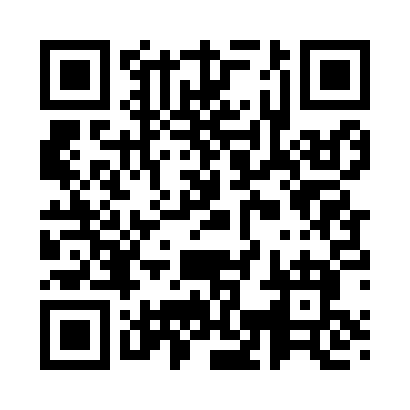 Prayer times for Pine Acres, Alabama, USAMon 1 Jul 2024 - Wed 31 Jul 2024High Latitude Method: Angle Based RulePrayer Calculation Method: Islamic Society of North AmericaAsar Calculation Method: ShafiPrayer times provided by https://www.salahtimes.comDateDayFajrSunriseDhuhrAsrMaghribIsha1Mon4:155:3912:504:368:029:262Tue4:155:3912:514:368:029:253Wed4:165:4012:514:368:029:254Thu4:175:4012:514:368:019:255Fri4:175:4112:514:368:019:256Sat4:185:4112:514:378:019:247Sun4:195:4212:514:378:019:248Mon4:195:4212:524:378:019:249Tue4:205:4312:524:378:009:2310Wed4:215:4312:524:378:009:2311Thu4:225:4412:524:378:009:2212Fri4:225:4512:524:377:599:2213Sat4:235:4512:524:377:599:2114Sun4:245:4612:524:387:599:2015Mon4:255:4612:524:387:589:2016Tue4:265:4712:534:387:589:1917Wed4:265:4812:534:387:579:1818Thu4:275:4812:534:387:579:1819Fri4:285:4912:534:387:569:1720Sat4:295:5012:534:387:569:1621Sun4:305:5012:534:387:559:1522Mon4:315:5112:534:387:549:1423Tue4:325:5212:534:387:549:1324Wed4:335:5212:534:387:539:1325Thu4:345:5312:534:387:529:1226Fri4:355:5412:534:387:529:1127Sat4:365:5512:534:377:519:1028Sun4:375:5512:534:377:509:0929Mon4:375:5612:534:377:499:0830Tue4:385:5712:534:377:489:0731Wed4:395:5712:534:377:489:05